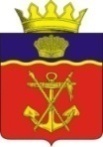 АДМИНИСТРАЦИЯКАЛАЧЁВСКОГО МУНИЦИПАЛЬНОГО РАЙОНАВОЛГОГРАДСКОЙ ОБЛАСТИ	   ПОСТАНОВЛЕНИЕот 13.11.2018 г.							№ 1156О внесении изменений в постановление администрации Калачевского муниципального района Волгоградской области от 13.03.2009 № 482 «О межведомственной комиссии по профилактике правонарушений на территории Калачевского муниципального района Волгоградской области»В целях оптимизации деятельности межведомственной комиссии по профилактике правонарушений на территории Калачевского муниципального района Волгоградской области,постановляю:1. Внести следующие изменения в Приложение № 1 постановления администрации Калачевского муниципального района Волгоградской области от 13.03.2009 № 482 «О межведомственной комиссии по профилактике правонарушений на территории Калачевского муниципального района Волгоградской области»:1.1. Вывести из состава комиссии:Черкасову Екатерину Владимировну – главного специалиста - юрисконсульта правового отдела администрации Калачевского муниципального района, ответственного секретаря комиссии.1.2. Ввести в состав комиссии:Заркову Викторию Игоревну – главного специалиста - юрисконсульта правового отдела администрации Калачевского муниципального района, ответственным секретарем комиссии.2. Настоящее постановление подлежит официальному опубликованию.3. Контроль исполнения настоящего постановления оставляю за собой.Глава Калачевскогомуниципального района						П.Н. Харитоненко